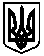 УКРАЇНАМЕНСЬКА  МІСЬКА  РАДАМенського району Чернігівської областіРОЗПОРЯДЖЕННЯВід 19 липня  2019 року	№  201Про внесення доповнення до розпорядження №200 від 18.07.2019 року «Про забезпечення роботивиборчої комісії» Керуючись Законами України «Про місцеве самоврядування в Україні», «Про вибори народних депутатів України», враховуючи необхідність залучення автомобіля УАЗ «PATRIOT»  КУ «Територіальний центр соціального обслуговування (надання соціальних послуг)» Менської міської ради: 1.Внести доповнення до розпорядження №200 від 18.07.2019 року «Про забезпечення роботи виборчої комісії», доповнивши пункт 1 розпорядження після слів «автомобіль ИЖ 27175, номер СВ 2356 ВМ» словами « та автомобіль УАЗ «PATRIOT», а далі за текстом. 2. Контроль залишаю за собою.Секретар Менської міської ради                                         Ю.В. Стальниченко  Подання:Секретар Менської міської ради					Ю.В. СтальниченкоПогоджено:Провідний спеціаліст юридичного відділу Менської міської ради					В.М. ШаповалНачальник загального відділу Менської міської ради							О.П. Гамениця	